Unit 3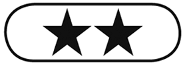 GrammarThe passive – past, present and future 1	1	No swimming is allowed in the local pool after a 	tragic accident. / Swimming is not allowed in the local pool after a tragic accident. / You are not allowed to swim in the local pool after a tragic accident.2	Two thieves were caught by police last night.3	A three-day meeting will / is going to be held by the world’s top scientists.4	An alternative energy conference was visited by Prince Charles yesterday.5	New schools will / are going to be opened next year.  2	1	will / are going to try2	are killed3	helps / will help / is going to help4	will close / is going to close / will be closed / is going to be closed5	wasn’t bought6	Will your car be fixed / Is your car going to be fixed 7	organizedReflexive pronouns, emphatic pronouns, each other, one another3	1	other2	himself3	herself4	yourself5	myself6	itself7	anotherHave something done4	1	We are having a meal prepared for us (by a 		famous chef).2	Dad has his car washed every week.3	I’m not going to have my bike fixed (by Uncle Dan).4	Will you have your temperature taken (by the doctor)?It is said / thought / well known / believed accepted that5	1	It is thought that the earth will get hotter.2	It is accepted that we must use less energy.3	It is well known that Einstein was very clever.  VocabularyTechnology adjectives1	1	adaptable2	wireless3	sustainable4	solar-powered5	alternative6	energy-savingFunction verbs2	1	absorb2	crash3	perform4	process5	release6	repair7	boost8	transportExtra vocabulary3	1	celebrity2	participants3	participation4	trainers5	trainingFunctional language4	1	quite, interested2	Right, move 3	appeal, slightest4	pleased, better5	summarize 6	disappointed, with7	great, would8	going, about 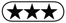 Grammar1	1	A huge selection of energy-saving products is 		made by the factory.2	A lot of air pollution was produced by Granddad’s old car. 3	Was the telephone invented in 1876 by Alexander Graham Bell?4	Kitchen devices and gadgets aren’t sold by / at / in this shop.5	The law is going to be changed by the government to protect local wildlife. 6	Will we be shown the new designs by the inventor this afternoon? 7	Are all the family meals prepared by your dad?2	1	were taken2	will / are going to buy3	are poisoned4	invents5	won’t be / isn’t going to be opened6	was found7	Will, be painted / Is … going to be painted8	celebrated3	1	yourselves2	myself3	themselves4	other5	another6	himself7	ourselves4	1	No, they aren’t going to have a house built. They 		are going to have a garage built.2	No, he hasn’t had air conditioning installed. He has had solar panels installed.3	No, we weren’t having our carpets cleaned. We were having our windows cleaned.5	1	It is believed that she has health problems.2	It is well known that they are good students.3	It is thought that you are an excellent singer.4	It is accepted that we are dedicated scientists.Vocabulary1Hi all! Today I’m going to tell you all about a science fair that I went to at my school at the weekend. There were lots of brilliant, enovative inventions there – I couldn’t believe that the inventors were all teens like us! One of the first things I saw was an adaptbull little gadget that you use to help you build things. It can cut all different kinds of materials, like wood, metal and glass. It isn’t a very hi-tek device, but it is certainly very useful. Then there was a soler-powared machine that you can use to make an alturnative source of energy. You put old newspapers and water into the machine and solid ‘bricks’ of them come out. When they’re dry, you can burn them to keep your house warm. I think that invention is amazing because it produces a cheap, sistenable form of power. Have you seen or read about any cool inventions recently? Leave a comment below! 1	innovative2	adaptable3	high-tech4	solar-powered5	alternative6	sustainable2	1	absorb2	crash3	transport4	repair5	release6	rest7	perform3	1	celebrate2	celebration(s)3	celebrities4	participation5	participate6	Participant7	trainer(s)8	training9	supporters10	support4	1	going, about 2	quite, interested3	pleased, couldn’t, better4	let, summarize 5	disappointed, with6	appeal, slightest7	great, would8	now, discuss 2 expresses interest5 expresses disappointment6 expresses lack of interest